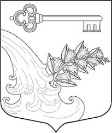 АДМИНИСТРАЦИЯ УЛЬЯНОВСКОГО ГОРОДСКОГО ПОСЕЛЕНИЯ ТОСНЕНСКОГО РАЙОНА ЛЕНИНГРАДСКОЙ ОБЛАСТИПОСТАНОВЛЕНИЕ  16.06.2022                                                                                                       № 484  Об утверждении Порядка вовлеченияграждан, их объединений и иных лиц в решение вопросов развития городскойсреды в рамках реализации федеральногопроекта «Формирование комфортнойгородской среды» национального проекта«Жилье и городская среда» на территорииУльяновского городского поселенияТосненского района Ленинградской области В соответствии с Федеральным законом от 6 октября 2003 года № 131-ФЗ «Об общих принципах организации местного самоуправления в Российской Федерации», приказом Министерства строительства и жилищно-коммунального хозяйства Российской Федерации от 30 декабря 2020 года №913/пр «Об утверждении методических рекомендаций по вовлечению граждан, их объединений и иных лиц в решение вопросов развития городской среды»ПОСТАНОВЛЯЮ:          1.   Утвердить Порядок вовлечения граждан, их объединений и иных лиц в решение вопросов развития городской среды в рамках реализации федерального проекта «Формирование комфортной городской среды» национального проекта «Жилье и городская среда» на территории Ульяновского городского поселения Тосненского района Ленинградской области согласно приложению.          2. Опубликовать настоящее постановление в сетевом издании «ЛЕНОБЛИНФОРМ» и разместить на официальном сайте администрации Ульяновского городского поселения Тосненского района Ленинградской области.          3. Настоящее постановление вступает в силу со дня официального опубликования.4.   Контроль за исполнением постановления оставляю за собой. Глава администрации		         	                                        К.И. Камалетдинов